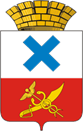 Администрация Городского округа «город Ирбит»Свердловской областиПОСТАНОВЛЕНИЕот   21  мая 2024 года  № 891-ПАг. ИрбитО внесении изменений в постановление администрации Муниципального образования город Ирбит от 15.10.2020 № 1594-ПА «Об установлении предельного уровня оплаты платежей за жилищные услугидля нанимателей жилых помещений, предоставленным  по договорам социального найма, для собственников жилых помещений,  которые не приняли решение о выборе способа управления многоквартирным домом, и для собственников помещений в многоквартирном доме, которые на общем собрании не приняли решение об установлении размера платы за содержание жилого помещения на территории  Муниципального образования город Ирбит»(в редакции от 28.10.2022 № 1853-ПА)На основании Жилищного кодекса Российской Федерации, Федерального закона от 06 октября 2003 года № 131-ФЗ «Об общих принципах организации местного самоуправления в Российской Федерации», в соответствии с постановлением Правительства Российской Федерации от 03.04.2013 № 290 «О минимальном перечне услуг и работ, необходимых для обеспечения надлежащего содержания общего имущества в многоквартирном доме, и порядке их оказания и выполнения», постановлением Правительства Российской Федерации от 13.08.2006 № 491                         «Об утверждении Правил содержания общего имущества в многоквартирном доме                         и правил изменения размера платы за содержание жилого помещения в случае оказания услуг и выполнения работ по управлению, содержанию и ремонту общего имущества в многоквартирном доме ненадлежащего качества и (или) с перерывами, превышающими установленную продолжительность», приказом Министерства строительства                             и жилищно-коммунального хозяйства Российской Федерации от 06.04.2018 № 213/пр «Об утверждении Методических рекомендаций по установлению размера платы                       за содержание жилого помещения для собственников жилых помещений, которые                    не приняли решение о выборе способа управления многоквартирным домом, решение              об установлении размера платы за содержание жилого помещения, а также                              по установлению порядка определения предельных индексов изменения размера такой платы», приказом Росстата от 15.12.2021 № 915 «Об утверждении Официальной статистической методологии наблюдения за потребительскими ценами на товары и услуги и расчета индексов потребительских цен», руководствуясь статьей 30 Устава Городского округа «город Ирбит» Свердловской области, администрация Городского округа «город Ирбит» Свердловской областиПОСТАНОВЛЯЕТ: 1. Внести в постановление администрации Муниципального образования город Ирбит от 15 октября 2020 года № 1594-ПА «Об установлении предельного уровня оплаты платежей за жилищные услуги для нанимателей жилых помещений, предоставленным по договорам социального найма, для собственников жилых помещений, которые не приняли решение о выборе способа управления многоквартирным домом, и для собственников помещений в многоквартирном доме, которые на общем собрании не приняли решение об установлении размера платы за содержание жилого помещения на территории Муниципального образования город Ирбит» (далее – постановление) следующие изменения: 1) Приложение № 1, Приложение № 2 к постановлению изложить в новой редакции (прилагаются).2. Настоящее постановление вступает в силу 1 июля 2024 года.3. Контроль за исполнением настоящего постановления оставляю за собой.4. Настоящее постановление опубликовать в общественно-политической газете «Восход» и разместить на официальном сайте администрации Городского округа «город Ирбит» Свердловской области в сети Интернет (www.moirbit.ru).Глава Городского округа «город Ирбит» Свердловской области	                                                                    Н.В. Юдин                                                                                                                                                Приложение № 1                                                                                                                                                 к постановлению администрации                                                                                                                                                 Городского округа «город Ирбит»                                                                                                                                                                   Свердловской области                                                                                                                                                                                                                                    от  21  мая 2024 года № 891-ПАРАЗМЕР ПЛАТЫза содержание и текущий ремонт общего имущества в многоквартирном доме для нанимателей жилых помещений, предоставленным по договорам социального  найма  и договорам найма жилых помещений муниципального жилищного фонда, для  собственников жилых помещений, которые не приняли решение о выборе способа управления многоквартирным домом, и для собственников помещений в многоквартирном доме, которые на общем собрании не приняли решение об установлении размера платы за содержание жилого помещения, в зависимости от видов оказываемых услуг        Использованы следующие сокращения: МКД – многоквартирный дом.                                                                                Приложение № 2                                                                                 к постановлению администрации                                                                                 Городского округа «город Ирбит»                                                                                                   Свердловской области                                                                                                                                                                    от   21 мая 2024 года   № 891-ПАТАРИФЫ по оплате жилищных услуг гражданами, проживающими в жилых помещениях с индивидуальными приборами учетаставка платы оказываемых услугза 1 кв. м общей площади в месяц(в рублях, с НДС)ставка платы оказываемых услугза 1 кв. м общей площади в месяц(в рублях, с НДС)ставка платы оказываемых услугза 1 кв. м общей площади в месяц(в рублях, с НДС)ставка платы оказываемых услугза 1 кв. м общей площади в месяц(в рублях, с НДС)ставка платы оказываемых услугза 1 кв. м общей площади в месяц(в рублях, с НДС)содержание общего имущества МКДтекущий ремонт общего имущества МКДоказание услуг по управлению МКДсбор и вывоз жидких бытовых отходов для МКДитого1.Для домов, оборудованных  внутридомовыми сетями централизованного теплоснабжения, горячего -, холодного водоснабжения,  водоотведения, газоснабженияДля домов, оборудованных  внутридомовыми сетями централизованного теплоснабжения, горячего -, холодного водоснабжения,  водоотведения, газоснабженияДля домов, оборудованных  внутридомовыми сетями централизованного теплоснабжения, горячего -, холодного водоснабжения,  водоотведения, газоснабженияДля домов, оборудованных  внутридомовыми сетями централизованного теплоснабжения, горячего -, холодного водоснабжения,  водоотведения, газоснабженияДля домов, оборудованных  внутридомовыми сетями централизованного теплоснабжения, горячего -, холодного водоснабжения,  водоотведения, газоснабженияДля домов, оборудованных  внутридомовыми сетями централизованного теплоснабжения, горячего -, холодного водоснабжения,  водоотведения, газоснабжения1.1.с учетом уборки помещений, входящих в состав общего имущества 12,144,233,73-20,101.2.без уборки помещений, входящих в состав общего имущества9,864,233,73-17,822.Для домов, оборудованных внутридомовыми сетями централизованного теплоснабжения, горячего-, холодного водоснабжения, водоотведенияДля домов, оборудованных внутридомовыми сетями централизованного теплоснабжения, горячего-, холодного водоснабжения, водоотведенияДля домов, оборудованных внутридомовыми сетями централизованного теплоснабжения, горячего-, холодного водоснабжения, водоотведенияДля домов, оборудованных внутридомовыми сетями централизованного теплоснабжения, горячего-, холодного водоснабжения, водоотведенияДля домов, оборудованных внутридомовыми сетями централизованного теплоснабжения, горячего-, холодного водоснабжения, водоотведенияДля домов, оборудованных внутридомовыми сетями централизованного теплоснабжения, горячего-, холодного водоснабжения, водоотведения2.1.с учетом уборки помещений, входящих в состав общего имущества 10,974,233,73-18,932.2.без уборки помещений, входящих в состав общего имущества 8,694,233,73-16,653.Для домов, оборудованных внутридомовыми сетями централизованного теплоснабжения, холодного водоснабжения, водоотведения, газоснабженияДля домов, оборудованных внутридомовыми сетями централизованного теплоснабжения, холодного водоснабжения, водоотведения, газоснабженияДля домов, оборудованных внутридомовыми сетями централизованного теплоснабжения, холодного водоснабжения, водоотведения, газоснабженияДля домов, оборудованных внутридомовыми сетями централизованного теплоснабжения, холодного водоснабжения, водоотведения, газоснабженияДля домов, оборудованных внутридомовыми сетями централизованного теплоснабжения, холодного водоснабжения, водоотведения, газоснабженияДля домов, оборудованных внутридомовыми сетями централизованного теплоснабжения, холодного водоснабжения, водоотведения, газоснабжения3.1.с учетом уборки помещений, входящих в состав общего имущества, и уборки придомовой территории12,144,233,73-20,103.2.с учетом уборки придомовой территории, без уборки помещений, входящих в состав общего имущества 9,864,233,73-17,823.3.без уборки придомовой территории, без уборки помещений, входящих в состав общего имущества, и уборки придомовой территории7,724,233,73-15,684.Для домов, оборудованных внутридомовыми сетями централизованного теплоснабжения, холодного водоснабжения, водоотведенияДля домов, оборудованных внутридомовыми сетями централизованного теплоснабжения, холодного водоснабжения, водоотведенияДля домов, оборудованных внутридомовыми сетями централизованного теплоснабжения, холодного водоснабжения, водоотведенияДля домов, оборудованных внутридомовыми сетями централизованного теплоснабжения, холодного водоснабжения, водоотведенияДля домов, оборудованных внутридомовыми сетями централизованного теплоснабжения, холодного водоснабжения, водоотведенияДля домов, оборудованных внутридомовыми сетями централизованного теплоснабжения, холодного водоснабжения, водоотведения4.1.с учетом уборки помещений, входящих в состав общего имущества, и уборки придомовой территории10,974,233,73-18,934.2.с учетом уборки придомовой территории, без уборки помещений, входящих в состав общего имущества 8,694,233,73-16,654.3.без уборки придомовой территории, без уборки помещений, входящих в состав общего имущества, и уборки придомовой территории6,554,233,73-14,515.Для домов, оборудованных внутридомовыми сетями централизованного теплоснабжения, холодного водоснабжения, выгребной ямойДля домов, оборудованных внутридомовыми сетями централизованного теплоснабжения, холодного водоснабжения, выгребной ямойДля домов, оборудованных внутридомовыми сетями централизованного теплоснабжения, холодного водоснабжения, выгребной ямойДля домов, оборудованных внутридомовыми сетями централизованного теплоснабжения, холодного водоснабжения, выгребной ямойДля домов, оборудованных внутридомовыми сетями централизованного теплоснабжения, холодного водоснабжения, выгребной ямойДля домов, оборудованных внутридомовыми сетями централизованного теплоснабжения, холодного водоснабжения, выгребной ямой5.1.с учетом уборки помещений, входящих в состав общего имущества, и уборки придомовой территории10,974,233,7330,7149,645.2.с учетом уборки придомовой территории, без уборки помещений, входящих в состав общего имущества 8,694,233,7330,7147,365.3.без уборки придомовой территории, без уборки помещений, входящих в состав общего имущества, и уборки придомовой территории6,554,233,7330,7145,226.Для домов, оборудованных внутридомовыми сетями централизованного холодного водоснабжения, водоотведения Для домов, оборудованных внутридомовыми сетями централизованного холодного водоснабжения, водоотведения Для домов, оборудованных внутридомовыми сетями централизованного холодного водоснабжения, водоотведения Для домов, оборудованных внутридомовыми сетями централизованного холодного водоснабжения, водоотведения Для домов, оборудованных внутридомовыми сетями централизованного холодного водоснабжения, водоотведения Для домов, оборудованных внутридомовыми сетями централизованного холодного водоснабжения, водоотведения 6.1.с учетом уборки помещений, входящих в состав общего имущества, и уборки придомовой территории8,054,233,73-16,016.2.с учетом уборки придомовой территории, без уборки помещений, входящих в состав общего имущества 5,764,233,73-13,726.3.без уборки придомовой территории, без уборки помещений, входящих в состав общего имущества, и уборки придомовой территории3,634,233,73-11,597.Для домов, с централизованным холодным водоснабжением при наличии водопроводного ввода, с выгребной ямойДля домов, с централизованным холодным водоснабжением при наличии водопроводного ввода, с выгребной ямойДля домов, с централизованным холодным водоснабжением при наличии водопроводного ввода, с выгребной ямойДля домов, с централизованным холодным водоснабжением при наличии водопроводного ввода, с выгребной ямойДля домов, с централизованным холодным водоснабжением при наличии водопроводного ввода, с выгребной ямойДля домов, с централизованным холодным водоснабжением при наличии водопроводного ввода, с выгребной ямой7.1.с учетом уборки помещений, входящих в состав общего имущества, и уборки придомовой территории8,054,233,7330,7146,727.2.с учетом уборки придомовой территории, без уборки помещений, входящих в состав общего имущества 5,764,233,7330,7144,437.3.без уборки придомовой территории, без уборки помещений, входящих в состав общего имущества, и уборки придомовой территории3,634,233,7330,7142,308.Для домов, без централизованного холодного водоснабжения при пользовании водоразборными колонками, с выгребной ямойДля домов, без централизованного холодного водоснабжения при пользовании водоразборными колонками, с выгребной ямойДля домов, без централизованного холодного водоснабжения при пользовании водоразборными колонками, с выгребной ямойДля домов, без централизованного холодного водоснабжения при пользовании водоразборными колонками, с выгребной ямойДля домов, без централизованного холодного водоснабжения при пользовании водоразборными колонками, с выгребной ямойДля домов, без централизованного холодного водоснабжения при пользовании водоразборными колонками, с выгребной ямой8.1.с учетом уборки помещений, входящих в состав общего имущества, и уборки придомовой территории8,054,233,7330,7146,728.2.с учетом уборки придомовой территории, без уборки помещений, входящих в состав общего имущества 5,764,233,7330,7144,438.3.без уборки придомовой территории, без уборки помещений, входящих в состав общего имущества, и уборки придомовой территории3,634,233,7330,7142,309.Для домов, официально признанными аварийными, непригодными для проживания, с выгребной ямойДля домов, официально признанными аварийными, непригодными для проживания, с выгребной ямойДля домов, официально признанными аварийными, непригодными для проживания, с выгребной ямойДля домов, официально признанными аварийными, непригодными для проживания, с выгребной ямойДля домов, официально признанными аварийными, непригодными для проживания, с выгребной ямойДля домов, официально признанными аварийными, непригодными для проживания, с выгребной ямой9.1.с учетом уборки помещений, входящих в состав общего имущества, и уборки придомовой территории5,802,663,7330,7142,909.2.с учетом уборки придомовой территории, без уборки помещений, входящих в состав общего имущества 3,522,663,7330,7140,629.3.без уборки придомовой территории, без уборки помещений, входящих в состав общего имущества, и уборки придомовой территории1,392,663,7330,7138,4910.Для домов, официально признанными аварийными, непригодными для проживанияДля домов, официально признанными аварийными, непригодными для проживанияДля домов, официально признанными аварийными, непригодными для проживанияДля домов, официально признанными аварийными, непригодными для проживанияДля домов, официально признанными аварийными, непригодными для проживанияДля домов, официально признанными аварийными, непригодными для проживания10.1.с учетом уборки помещений, входящих в состав общего имущества, и уборки придомовой территории5,802,663,73-12,1910.2.с учетом уборки придомовой территории, без уборки помещений, входящих в состав общего имущества3,522,663,73-9,9110.3.без уборки придомовой территории, без уборки помещений, входящих в состав общего имущества, и уборки придомовой территории1,392,663,73-7,78Примечание: 1) Размер платы за выполнение работ по содержанию общего имущества МКД определяется дифференцированно в зависимости от конструктивных особенностей типов МКД и в соответствии с фактически оказанными услугами. 2) Ставка платы за содержание и текущий ремонт жилого помещения не включает расходы на оплату холодного и горячего водоснабжения, отведения сточных вод, электроснабжения в местах общего пользования в многоквартирном доме.Примечание: 1) Размер платы за выполнение работ по содержанию общего имущества МКД определяется дифференцированно в зависимости от конструктивных особенностей типов МКД и в соответствии с фактически оказанными услугами. 2) Ставка платы за содержание и текущий ремонт жилого помещения не включает расходы на оплату холодного и горячего водоснабжения, отведения сточных вод, электроснабжения в местах общего пользования в многоквартирном доме.Примечание: 1) Размер платы за выполнение работ по содержанию общего имущества МКД определяется дифференцированно в зависимости от конструктивных особенностей типов МКД и в соответствии с фактически оказанными услугами. 2) Ставка платы за содержание и текущий ремонт жилого помещения не включает расходы на оплату холодного и горячего водоснабжения, отведения сточных вод, электроснабжения в местах общего пользования в многоквартирном доме.Примечание: 1) Размер платы за выполнение работ по содержанию общего имущества МКД определяется дифференцированно в зависимости от конструктивных особенностей типов МКД и в соответствии с фактически оказанными услугами. 2) Ставка платы за содержание и текущий ремонт жилого помещения не включает расходы на оплату холодного и горячего водоснабжения, отведения сточных вод, электроснабжения в местах общего пользования в многоквартирном доме.Примечание: 1) Размер платы за выполнение работ по содержанию общего имущества МКД определяется дифференцированно в зависимости от конструктивных особенностей типов МКД и в соответствии с фактически оказанными услугами. 2) Ставка платы за содержание и текущий ремонт жилого помещения не включает расходы на оплату холодного и горячего водоснабжения, отведения сточных вод, электроснабжения в местах общего пользования в многоквартирном доме.Примечание: 1) Размер платы за выполнение работ по содержанию общего имущества МКД определяется дифференцированно в зависимости от конструктивных особенностей типов МКД и в соответствии с фактически оказанными услугами. 2) Ставка платы за содержание и текущий ремонт жилого помещения не включает расходы на оплату холодного и горячего водоснабжения, отведения сточных вод, электроснабжения в местах общего пользования в многоквартирном доме.Примечание: 1) Размер платы за выполнение работ по содержанию общего имущества МКД определяется дифференцированно в зависимости от конструктивных особенностей типов МКД и в соответствии с фактически оказанными услугами. 2) Ставка платы за содержание и текущий ремонт жилого помещения не включает расходы на оплату холодного и горячего водоснабжения, отведения сточных вод, электроснабжения в местах общего пользования в многоквартирном доме.№п/пВиды коммунальных услугЕдиницаизмеренияТариф, с НДС1.Услуга по вывозу  и обезвреживанию жидких бытовых отходов, в том числе:руб./куб. м173,281.2.- услуга по вывозу  жидких бытовых отходовруб./куб. м133,361.3.- услуга по обезвреживанию жидких бытовых отходовруб./куб. м39,92